UNDERGRADUATE CURRICULUM COMMITTEE (UCC)
PROPOSAL FORM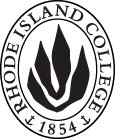 Cover page	scroll over blue text to see further important instructions: [if not working select “COMMents on rollover” in your Word preferences under view] please read these.C. Program Proposals   complete only what is relevant to your proposal if this is a revision, but include the enrollment numbers for all proposals. Delete section C  if the proposal is not revising, creating, deleting or suspending any progam.D. SignaturesChanges that affect General Education in any way MUST be approved by ALL Deans and COGE Chair.Changes that directly impact more than one department/program MUST have the signatures of all relevant department chairs, program directors, and their relevant dean (e.g. when creating/revising a program using courses from other departments/programs). Check UCC manual 4.2 for further guidelines on whether the signatures need to be approval or acknowledgement.Proposals that do not have appropriate approval signatures will not be considered. Type in name of person signing and their position/affiliation.Send electronic files of this proposal and accompanying catalog copy to curriculum@ric.edu and a printed signature copy of this whole form to the current Chair of UCC. Check UCC website for due dates.D.1. Approvals: required from programs/departments/deans who originate the proposal. THESE may include multiple departments, e.g., for joint/interdisciplinary proposals. D.2. Acknowledgements: REQUIRED from OTHER PROGRAMS/DEPARTMENTS (and their relevant deans if not already included above) that are IMPACTED BY THE PROPOSAL. SIGNATURE DOES NOT INDICATE APPROVAL, ONLY AWARENESS THAT THE PROPOSAL IS BEING SUBMITTED. CONCERNS SHOULD BE BROUGHT TO THE UCC COMMITTEE MEETING FOR DISCUSSION; all faculty are welcome to attend.A.1. Course or programBSW Program (and BSW to MSW Accelerated Program)BSW Program (and BSW to MSW Accelerated Program)BSW Program (and BSW to MSW Accelerated Program)BSW Program (and BSW to MSW Accelerated Program)Replacing A. 1b. Academic unitSchool of Social Work School of Social Work School of Social Work School of Social Work A.2. Proposal typeRevision: programRevision: programRevision: programRevision: programA.3. OriginatorStefan BattleBachelor of Social Work DeptBachelor of Social Work DeptBachelor of Social Work DeptA.4. Context and Rationale We are proposing the elimination of SWRK 338 which was a 2-credit orientation to field in the spring of junior year. It was initially designed to begin the process of a student internship with an orientation semester of 80 hours, followed by two semesters of internship in senior year for 448 hours (16 hours for 14 weeks). Over time, faculty, field supervisors, and students felt the orientation semester of internship was not as educationally productive as we had hoped: the opportunities were not academically enriching enough; many juniors did not feel ready to do the orientation before finishing junior year practice classes; the time frame was short and then interrupted by the summer; students and field supervisors found reengagement in fall not made much easier by the orientation  semester.Given our feedback from faculty, students, and field sites, we spent the last two years without the SWRK 338 requirement. Students only did the internship in their senior year, without the junior year orientation semester. Faculty, students and field sites were in agreement that this resulted in a better overall experience for students. They were able to have brief orientation to field in their senior year, focus quickly and productively on their work within the agency, and feel better prepared upon arrival. The BSW program also offered a summer option for fieldwork that allowed students to extend their internship hours over three semesters instead of two.  We propose to delete this option from the catalog as it causes confusion on the number of credits for the program.  Also, for the past four years, we have not had students registering for this option.This will allow the program to be listed as having total credits of 68 as opposed to the former 68-80. NOTE: the credits in the current catalog were incorrectly totaled, which is why, even though we are deleting two credits from the BSW program, the total stays at 68.We are proposing the elimination of SWRK 338 which was a 2-credit orientation to field in the spring of junior year. It was initially designed to begin the process of a student internship with an orientation semester of 80 hours, followed by two semesters of internship in senior year for 448 hours (16 hours for 14 weeks). Over time, faculty, field supervisors, and students felt the orientation semester of internship was not as educationally productive as we had hoped: the opportunities were not academically enriching enough; many juniors did not feel ready to do the orientation before finishing junior year practice classes; the time frame was short and then interrupted by the summer; students and field supervisors found reengagement in fall not made much easier by the orientation  semester.Given our feedback from faculty, students, and field sites, we spent the last two years without the SWRK 338 requirement. Students only did the internship in their senior year, without the junior year orientation semester. Faculty, students and field sites were in agreement that this resulted in a better overall experience for students. They were able to have brief orientation to field in their senior year, focus quickly and productively on their work within the agency, and feel better prepared upon arrival. The BSW program also offered a summer option for fieldwork that allowed students to extend their internship hours over three semesters instead of two.  We propose to delete this option from the catalog as it causes confusion on the number of credits for the program.  Also, for the past four years, we have not had students registering for this option.This will allow the program to be listed as having total credits of 68 as opposed to the former 68-80. NOTE: the credits in the current catalog were incorrectly totaled, which is why, even though we are deleting two credits from the BSW program, the total stays at 68.We are proposing the elimination of SWRK 338 which was a 2-credit orientation to field in the spring of junior year. It was initially designed to begin the process of a student internship with an orientation semester of 80 hours, followed by two semesters of internship in senior year for 448 hours (16 hours for 14 weeks). Over time, faculty, field supervisors, and students felt the orientation semester of internship was not as educationally productive as we had hoped: the opportunities were not academically enriching enough; many juniors did not feel ready to do the orientation before finishing junior year practice classes; the time frame was short and then interrupted by the summer; students and field supervisors found reengagement in fall not made much easier by the orientation  semester.Given our feedback from faculty, students, and field sites, we spent the last two years without the SWRK 338 requirement. Students only did the internship in their senior year, without the junior year orientation semester. Faculty, students and field sites were in agreement that this resulted in a better overall experience for students. They were able to have brief orientation to field in their senior year, focus quickly and productively on their work within the agency, and feel better prepared upon arrival. The BSW program also offered a summer option for fieldwork that allowed students to extend their internship hours over three semesters instead of two.  We propose to delete this option from the catalog as it causes confusion on the number of credits for the program.  Also, for the past four years, we have not had students registering for this option.This will allow the program to be listed as having total credits of 68 as opposed to the former 68-80. NOTE: the credits in the current catalog were incorrectly totaled, which is why, even though we are deleting two credits from the BSW program, the total stays at 68.We are proposing the elimination of SWRK 338 which was a 2-credit orientation to field in the spring of junior year. It was initially designed to begin the process of a student internship with an orientation semester of 80 hours, followed by two semesters of internship in senior year for 448 hours (16 hours for 14 weeks). Over time, faculty, field supervisors, and students felt the orientation semester of internship was not as educationally productive as we had hoped: the opportunities were not academically enriching enough; many juniors did not feel ready to do the orientation before finishing junior year practice classes; the time frame was short and then interrupted by the summer; students and field supervisors found reengagement in fall not made much easier by the orientation  semester.Given our feedback from faculty, students, and field sites, we spent the last two years without the SWRK 338 requirement. Students only did the internship in their senior year, without the junior year orientation semester. Faculty, students and field sites were in agreement that this resulted in a better overall experience for students. They were able to have brief orientation to field in their senior year, focus quickly and productively on their work within the agency, and feel better prepared upon arrival. The BSW program also offered a summer option for fieldwork that allowed students to extend their internship hours over three semesters instead of two.  We propose to delete this option from the catalog as it causes confusion on the number of credits for the program.  Also, for the past four years, we have not had students registering for this option.This will allow the program to be listed as having total credits of 68 as opposed to the former 68-80. NOTE: the credits in the current catalog were incorrectly totaled, which is why, even though we are deleting two credits from the BSW program, the total stays at 68.We are proposing the elimination of SWRK 338 which was a 2-credit orientation to field in the spring of junior year. It was initially designed to begin the process of a student internship with an orientation semester of 80 hours, followed by two semesters of internship in senior year for 448 hours (16 hours for 14 weeks). Over time, faculty, field supervisors, and students felt the orientation semester of internship was not as educationally productive as we had hoped: the opportunities were not academically enriching enough; many juniors did not feel ready to do the orientation before finishing junior year practice classes; the time frame was short and then interrupted by the summer; students and field supervisors found reengagement in fall not made much easier by the orientation  semester.Given our feedback from faculty, students, and field sites, we spent the last two years without the SWRK 338 requirement. Students only did the internship in their senior year, without the junior year orientation semester. Faculty, students and field sites were in agreement that this resulted in a better overall experience for students. They were able to have brief orientation to field in their senior year, focus quickly and productively on their work within the agency, and feel better prepared upon arrival. The BSW program also offered a summer option for fieldwork that allowed students to extend their internship hours over three semesters instead of two.  We propose to delete this option from the catalog as it causes confusion on the number of credits for the program.  Also, for the past four years, we have not had students registering for this option.This will allow the program to be listed as having total credits of 68 as opposed to the former 68-80. NOTE: the credits in the current catalog were incorrectly totaled, which is why, even though we are deleting two credits from the BSW program, the total stays at 68.A.5. Student impactStudent would be better ready for their internship in senior year and would begin with increased skill and understanding of the fieldStudent would be better ready for their internship in senior year and would begin with increased skill and understanding of the fieldStudent would be better ready for their internship in senior year and would begin with increased skill and understanding of the fieldStudent would be better ready for their internship in senior year and would begin with increased skill and understanding of the fieldStudent would be better ready for their internship in senior year and would begin with increased skill and understanding of the fieldA.6. Impact on other programs These course changes will also affect the Accelerated BSW to MSW Program, and so we are also getting an acknowledgment signature from the Chair of the Graduate Committee (although all of the changes are to Undergraduate courses) as it will alter the total credits for that program, from 74-86 to 70.These course changes will also affect the Accelerated BSW to MSW Program, and so we are also getting an acknowledgment signature from the Chair of the Graduate Committee (although all of the changes are to Undergraduate courses) as it will alter the total credits for that program, from 74-86 to 70.These course changes will also affect the Accelerated BSW to MSW Program, and so we are also getting an acknowledgment signature from the Chair of the Graduate Committee (although all of the changes are to Undergraduate courses) as it will alter the total credits for that program, from 74-86 to 70.These course changes will also affect the Accelerated BSW to MSW Program, and so we are also getting an acknowledgment signature from the Chair of the Graduate Committee (although all of the changes are to Undergraduate courses) as it will alter the total credits for that program, from 74-86 to 70.These course changes will also affect the Accelerated BSW to MSW Program, and so we are also getting an acknowledgment signature from the Chair of the Graduate Committee (although all of the changes are to Undergraduate courses) as it will alter the total credits for that program, from 74-86 to 70.A.7. Resource impactFaculty PT & FT: nonenonenonenoneA.7. Resource impactLibrary:nonenonenonenoneA.7. Resource impactTechnologynonenonenonenoneA.7. Resource impactFacilities:nonenonenonenoneA.8. Semester effectiveFall 2022 A.9. Rationale if sooner than next Fall A.9. Rationale if sooner than next FallA.10. INSTRUCTIONS FOR CATALOG COPY:  This single file copy must include ALL relevant pages from the college catalog, and show how the catalog will be revised.  (1) Go to the “Forms and Information” page on the UCC website. Scroll down until you see the Word files for the current catalog. (2) Download ALL catalog sections relevant for this proposal, including course descriptions and/or other affected programs.  (3) Place ALL relevant catalog copy into a single file. Put page breaks between sections and delete any catalog pages not relevant for this proposal. (4) Using the track changes function, revise the catalog pages to demonstrate what the information should look like in next year’s catalog.  (5) Check the revised catalog pages against the proposal form, especially making sure that program totals are correct if adding/deleting course credits. If new copy, indicate where it should go in the catalog. If making related proposals a single catalog copy that includes all is preferred. Send catalog copy as a separate single Word  file along with this form.A.10. INSTRUCTIONS FOR CATALOG COPY:  This single file copy must include ALL relevant pages from the college catalog, and show how the catalog will be revised.  (1) Go to the “Forms and Information” page on the UCC website. Scroll down until you see the Word files for the current catalog. (2) Download ALL catalog sections relevant for this proposal, including course descriptions and/or other affected programs.  (3) Place ALL relevant catalog copy into a single file. Put page breaks between sections and delete any catalog pages not relevant for this proposal. (4) Using the track changes function, revise the catalog pages to demonstrate what the information should look like in next year’s catalog.  (5) Check the revised catalog pages against the proposal form, especially making sure that program totals are correct if adding/deleting course credits. If new copy, indicate where it should go in the catalog. If making related proposals a single catalog copy that includes all is preferred. Send catalog copy as a separate single Word  file along with this form.A.10. INSTRUCTIONS FOR CATALOG COPY:  This single file copy must include ALL relevant pages from the college catalog, and show how the catalog will be revised.  (1) Go to the “Forms and Information” page on the UCC website. Scroll down until you see the Word files for the current catalog. (2) Download ALL catalog sections relevant for this proposal, including course descriptions and/or other affected programs.  (3) Place ALL relevant catalog copy into a single file. Put page breaks between sections and delete any catalog pages not relevant for this proposal. (4) Using the track changes function, revise the catalog pages to demonstrate what the information should look like in next year’s catalog.  (5) Check the revised catalog pages against the proposal form, especially making sure that program totals are correct if adding/deleting course credits. If new copy, indicate where it should go in the catalog. If making related proposals a single catalog copy that includes all is preferred. Send catalog copy as a separate single Word  file along with this form.A.10. INSTRUCTIONS FOR CATALOG COPY:  This single file copy must include ALL relevant pages from the college catalog, and show how the catalog will be revised.  (1) Go to the “Forms and Information” page on the UCC website. Scroll down until you see the Word files for the current catalog. (2) Download ALL catalog sections relevant for this proposal, including course descriptions and/or other affected programs.  (3) Place ALL relevant catalog copy into a single file. Put page breaks between sections and delete any catalog pages not relevant for this proposal. (4) Using the track changes function, revise the catalog pages to demonstrate what the information should look like in next year’s catalog.  (5) Check the revised catalog pages against the proposal form, especially making sure that program totals are correct if adding/deleting course credits. If new copy, indicate where it should go in the catalog. If making related proposals a single catalog copy that includes all is preferred. Send catalog copy as a separate single Word  file along with this form.A.10. INSTRUCTIONS FOR CATALOG COPY:  This single file copy must include ALL relevant pages from the college catalog, and show how the catalog will be revised.  (1) Go to the “Forms and Information” page on the UCC website. Scroll down until you see the Word files for the current catalog. (2) Download ALL catalog sections relevant for this proposal, including course descriptions and/or other affected programs.  (3) Place ALL relevant catalog copy into a single file. Put page breaks between sections and delete any catalog pages not relevant for this proposal. (4) Using the track changes function, revise the catalog pages to demonstrate what the information should look like in next year’s catalog.  (5) Check the revised catalog pages against the proposal form, especially making sure that program totals are correct if adding/deleting course credits. If new copy, indicate where it should go in the catalog. If making related proposals a single catalog copy that includes all is preferred. Send catalog copy as a separate single Word  file along with this form.A.10. INSTRUCTIONS FOR CATALOG COPY:  This single file copy must include ALL relevant pages from the college catalog, and show how the catalog will be revised.  (1) Go to the “Forms and Information” page on the UCC website. Scroll down until you see the Word files for the current catalog. (2) Download ALL catalog sections relevant for this proposal, including course descriptions and/or other affected programs.  (3) Place ALL relevant catalog copy into a single file. Put page breaks between sections and delete any catalog pages not relevant for this proposal. (4) Using the track changes function, revise the catalog pages to demonstrate what the information should look like in next year’s catalog.  (5) Check the revised catalog pages against the proposal form, especially making sure that program totals are correct if adding/deleting course credits. If new copy, indicate where it should go in the catalog. If making related proposals a single catalog copy that includes all is preferred. Send catalog copy as a separate single Word  file along with this form.Old (for revisions only)New/revisedC.1. Enrollments8080C.2. Admission requirementsC.3. Retention requirementsC.4. Course requirements for each program option. Show the course requirements for the whole program here.BSWCourse RequirementsFirst through Third SemestersThird through Fifth SemestersFifth SemesterFifth or Sixth SemesterSixth SemesterNote: SWRK 327 and SWRK 338 can also be taken during the summer.Summer SemesterNote: SWRK 445: OptionalSeventh SemesterEighth SemesterAccelerated BSW to MSW Program StudentsStudents in the 5 year B.S.W.\M.S.W. program follow the course sequence below during their seventh and eighth semesters.Seventh SemesterEighth SemesterBSWCourse RequirementsFirst through Third SemestersThird through Fifth SemestersFifth SemesterFifth or Sixth SemesterSixth SemesterNote: SWRK 327 can also be taken during the summer.Seventh SemesterEighth SemesterAccelerated BSW to MSW Program StudentsStudents in the 5 year B.S.W.\M.S.W. program follow the course sequence below during their seventh and eighth semesters.Seventh SemesterEighth SemesterC.5. Credit count for each program option68-80 (BSW)74-86 (Accelerated BSW to MSW)68 (BSW)70  (Accelerated BSW to MSW)C.6. Program Accreditation (if relevant)C.7. Other changes if anyC.8.  Program goalsNeeded for all new programsNamePosition/affiliationSignatureDateStefan BattleChair, BSW programJayashree NimmagaddaInterim Dean, School of Social WorkTab to add rowsNamePosition/affiliationSignatureDateLeo PinheiroChair Graduate CommitteeTab to add rows